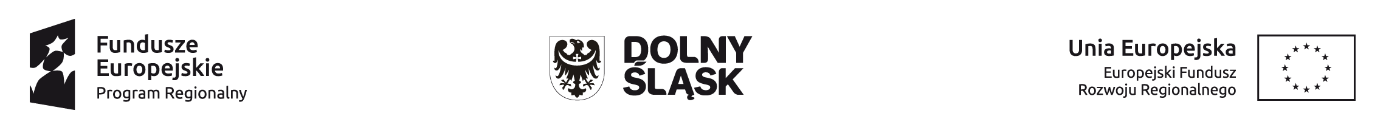 Załącznik nr 4 – wzór umowyUmowa nr ………………. /2018zawarta w dniu ……………………………… r. w Kondratowicach pomiędzy:Gminą Kondratowice, z siedzibą w Kondratowicach, ul. Nowa 1, 57-150 Prusy, reprezentowaną przez Pana Wojciecha Bochnaka – Wójta Gminy Kondratowice, przy kontrasygnacie Pani Emilii Dziurdź -Skarbnika Gminy, zwaną dalej Zamawiającyma: ………………………………………………………………………………………………………………………………………………………………………………………………………………………………………………………………………………………………………………………………………………………………………………………………………………………………………………………………………………………………………………………………………. reprezentowanym przez: …………………………………………………………………………………………………………………………………….zwanym dalej Wykonawcą Niniejsza umowa została sporządzona zgodnie z art. 4 pkt 8 ustawy z dnia 29 stycznia 2004 r. – Prawo zamówień publicznych.§ 1Przedmiot umowyWykonawca w ramach niniejszej umowy zobowiązuje się do pełnienia obowiązków inspektora nadzoru inwestorskiego nad realizacja zadania pn.: „Termomodernizacja budynków użyteczności publicznej w Prusach i Księginicach Wielkich należących do gminy Kondratowice” według zakresu określonego w umowie z wykonawcą, zgodnie z przepisami Prawa Budowlanego oraz przepisami w sprawie szczegółowych zasad działania inspektora nadzoru inwestorskiego, zgodnie z ofertą Wykonawcy stanowiącą załącznik nr 1 do niniejszej umowy, a w szczególności do wykonania następujących prac:Kontroli jakości wykonanych robót i stosowanych materiałów, zgodnie z obowiązującymi warunkami technicznego wykonania robót budowlano–montażowych, normami państwowymi oraz zasadami sztuki budowlanej i zasadami bezpieczeństwa obiektu w trakcie budowy,Dokonywania w dziennikach budowy stosowanych wpisów,Kontroli zgodności wykonanych robót z dokumentacją projektową i umową z Wykonawcą tj. ……………………………………………………………………………………………………………………………………………………………….Kontroli zgodności przebiegu robót zgodnie z umową z Wykonawcą, a w przypadku opóźnień interwencji u Wykonawcy,Sprawdzaniu obmiarów wykonanych robót,Potwierdzeniu gotowości zgłoszonych przez Wykonawcę robót do odbioru, stwierdzając prawidłowość ich wykonania,Dopilnowaniu realizacji zaleceń komisji odbiorowej i usunięcia wad, Opisu faktur – umowy z Wykonawcą robót stwierdzających prawidłowe wykonanie przedmiotu umowy na każdym etapie realizacji prac,Termin pełnienia nadzoru inwestorskiego ustala się:Rozpoczęcie pełnienia nadzoru przez Inspektora nadzoru następuje z dniem przekazania placu budowy Wykonawcy robót tj. od dnia……………………………….Zakończenie pełnienia nadzoru następuje z chwilą dokonania odbioru końcowego robót, ostatecznego rozliczenia.§ 2Obowiązki WykonawcyStrony ustalają, iż częstotliwości pobytu Inspektora nadzoru na budowie winny gwarantować odbiory robót, w tym również zanikających, jednak nie mniej niż dwa razy w tygodniu.Inspektor nadzoru zobowiązany jest do stawienia się na każde wezwanie Zamawiającego i wykonawcy robót budowlanych wymieniony w § 1 umowy.Potwierdzeniem wykonania czynności Inspektora nadzoru będą wpisy dokonywane w dzienniku budowy oraz w protokołach odbioru robót.Stawienie się inspektora nadzoru inwestorskiego w miejscu wskazanym przez Zamawiającego (na terenie budowy lub siedzibie Zamawiającego) – w przypadku zdarzenia o charakterze nagłej potrzeby, długość czasu reakcji nie będzie dłuższy niż ………… godzin (czas zgodny z oferta Wykonawcy) od odbioru przez Wykonawcę informacji przekazanej przez Zamawiającego. Przez nagła potrzebę należy rozumieć zdarzenie nie przewidziane w harmonogramie robót wynikające z utrudnień, zmian warunków na terenie budowy lub konsultacje z Zamawiającym w zakresie pilnej zmiany w harmonogramie rzeczowo-finansowym robót, technologii, fakturowania, robót dodatkowych, zamiennych lub zanikających oraz rozliczenia zadania realizowanego przez wykonawcę robót.§ 3Warunki płatnościZa pełnienie obowiązków Inspektora nadzoru budowlanego określonych w § 1 i 2 niniejszej umowy Zamawiający zapłaci wynagrodzenie ryczałtowe brutto w kwocie …………………………….. (słownie: ……………………………………………………………………………). Podstawą do wystawienia faktury będzie bezusterkowy protokół odbioru końcowego robót wykonanych przez Wykonawcę robót podpisany przez uczestników odbioru. Płatność wynagrodzenia nastąpi przelewem na konto Wykonawcy w terminie 21 dni od dnia otrzymania przez Zamawiającego faktury, na konto wskazane na fakturze.Faktury za wykonany przedmiot zamówienia będą wystawiane na Gminę Kondratowice, ul. Nowa 1, 57-150 Prusy, NIP: 914-11-96-122.§ 4Postanowienia dotyczące kar umownychWykonawca w przypadku odstąpienia od umowy z przyczyn, za które ponosi on odpowiedzialność, zapłaci Zamawiającemu karę umowną w wysokości  10% wynagrodzenia brutto, a którym mowa w § 3 ust. 1Strony mogą dochodzić na zasadach ogólnych odszkodowania przewyższającego wysokość zastrzeżonych kar umownych.                                                                  § 5Siła wyższaW razie wystąpienia okoliczności powodujących, że wykonanie umowy nie leży w interesie publicznym, czego nie można było przewidzieć w chwili zawarcia umowy, Zamawiający może odstąpić od umowy w terminie jednego miesiąca od powzięcia wiadomości                                  o powyższych okolicznościach.W przypadku określonym w ust. 1 Wykonawca może żądać jedynie wynagrodzenia należnego mu z tytułu wykonania części umowy.Strony niniejszej umowy będą zwolnione z odpowiedzialności za wypełnienie swoich zobowiązań zawartych w umowie z powodu okoliczności siły wyższej.Przez siły wyższe rozumie się nieprzewidywalne lub nieuchronne zdarzenia o nadzwyczajnym charakterze, które są poza racjonalną kontrolą stron np. pożar, powódź, huraganowe wiatry, strajki, blokady dróg, katastrofy narodowe.Strony mają obowiązek powiadomić się pisemnie o zaistnieniu sił wyższych w ciągu 3 dniOkoliczności zaistnienia sił wyższych musza zostać udokumentowane przez Stronę, która się na nie powołuje.§ 6Warunki ogólneEwentualne spory wynikające z niniejszej umowy rozstrzygane będą przez Sąd właściwy dla siedziby Zamawiającego.W sprawach nie uregulowanych niniejszą umową mają zastosowanie przepisy Kodeksu Cywilnego.Wszystkie zmiany i uzupełnienia dotyczące niniejszej umowy wymagają formy pisemnej pod rygorem nieważności.Umowę sporządzono na trzech stronach, w czterech jednobrzmiących egzemplarzach, w tym jeden dla Wykonawcy.            ZMAWIAJĄCY:                                                                                 WYKONAWCA: